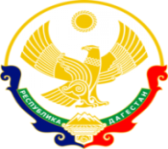 МИНИСТЕРСТВО ОБРАЗОВАНИЯ И НАУКИ РЕСПУБЛИКИ ДАГЕСТАНМБОУ «Бугленская СОШ имени Ш.И.Шихсаидова»Россия, республика Дагестан, 368210, Буйнакский район село Буглен, ул. Спортивная 6,  e-mail :buglen_school@mail.ru    ОГРН:1030500714793 ИНН:0507009667                                                                                    	УТВЕРЖДЕН:                                                                                                 «Бугленская СОШ.                                                                                        им. Ш.И.ШИХСАИДОВА»                                                                                                                                                                            ________ Джаватовой А                                                                                          зам. директора по в/р                                                                                        ________Джахбаровой Д.Г.                                                                                        «__»______2019ГОД._План по реализации республиканской целевой программы «Развитие национальных отношений в Республике Дагестан»                                                                                    МБОУ «Бугленская СОШ им. Ш.И.Шихсаидова» на 2019-2020уч .год.  14.09..19г.   в МКОУ «Бугленская сош имени Ш.И.Шихсаидова»  прошли праздничные мероприятия посвященные ко Дню народного единства, где каждый класс представил одну народность  Дагестана, познакомил с культурой, традициями и обычаями данного народа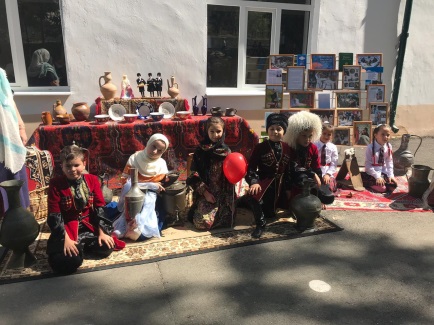 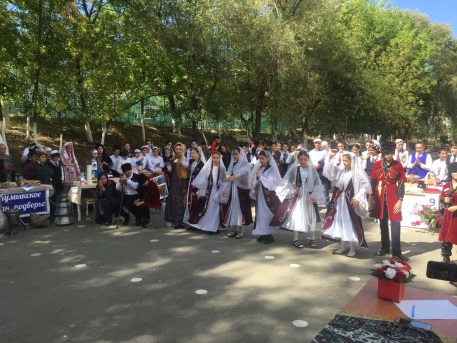 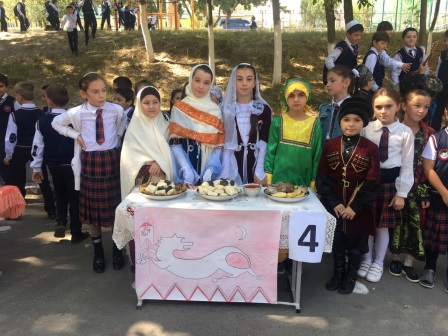 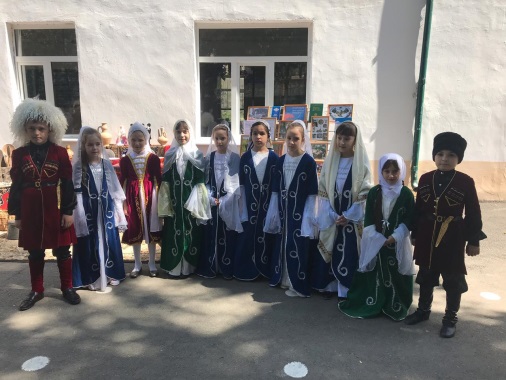 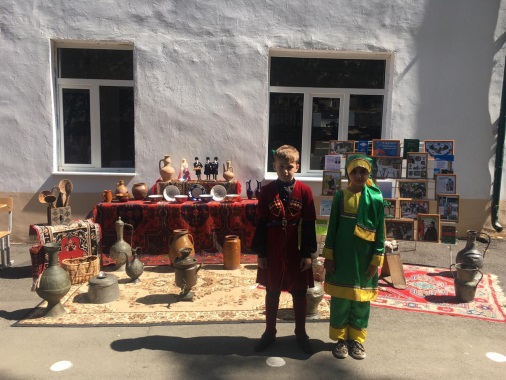 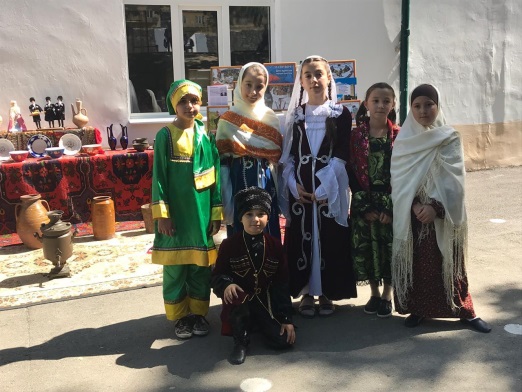 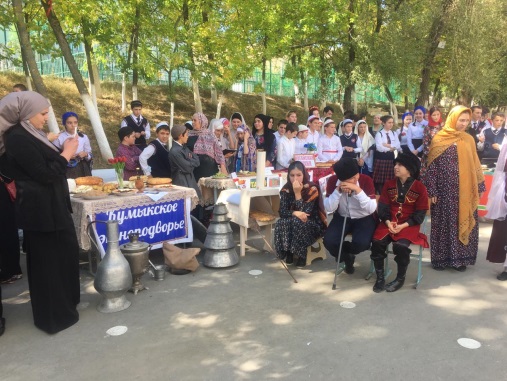 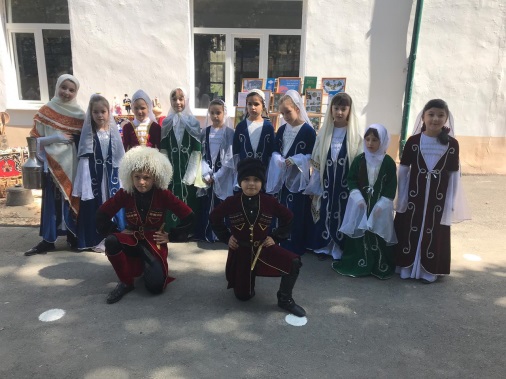 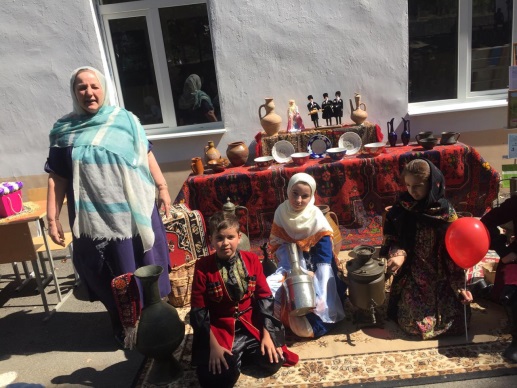                                     Заместитель директора по ВР_________________________Джахбарова Д.Г.№Проводимые мероприятия.классКол.-во.Сроки.ответственныегости1Посещение центра традиционной культуры народов России1-112541-30.09.19.зам.по в/р,классные руководителиРодители.2Радиолинейка: «Мой Дагестан»1-1127014.09.19.совет лидеров3Радиолинейка: «Моя семья!»1-1126817.09.19.совет лидеров4Праздничные мероприятия, посвященные ко Дню народного единства.1-1125414.09.19годАдминистрация школы. Классные руководители.Родители. Представители районной библиотеки.